.SYNCOPATED POINTS & TOUCHES-SIDE, SIDE FORWARD, FORWARDSYNCOPATED FORWARD, HOLD & CLAP, TOGETHER, FORWARD, HOLD & CLAP2 SAILOR SHUFFLES TRAVELING BACKWARDS SLIGHTLYThe cross steps are also slight back steps to enable you to move back just a bit½ TURN LEFT, SHUFFLING ½ TURN LEFTSYNCOPATED WEAVE LEFTVAUDEVILLESSYNCOPATED CROSS-BALL-CROSS¾ TURN RIGHT, RIGHT SHUFFLE FORWARDREPEATOeeoeeo (The English Language)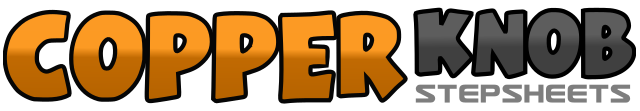 .......Count:32Wall:4Level:Improver.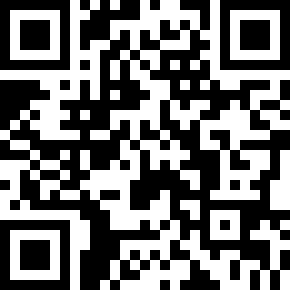 Choreographer:Max Perry (USA)Max Perry (USA)Max Perry (USA)Max Perry (USA)Max Perry (USA).Music:Oeeoeeo - Scooter LeeOeeoeeo - Scooter LeeOeeoeeo - Scooter LeeOeeoeeo - Scooter LeeOeeoeeo - Scooter Lee........1&Touch left toe to left side, step left next to right2&Touch right toe to right side, step right next to left3&Touch left heel forward, step left next to right4&Touch right heel forward, step right next to left5-6&Step left forward, hold & clap hands, step right up to left7-8Step left forward, hold & clap hands, weight stays on left foot9&10Cross right behind left, step left to left side, step right in place11&12Cross left behind right, step right to right side, step left in place13-14Step right forward & turn ½ turn left, step left in place15&16Right shuffle in place turning ½ left (right-left-right). End facing original 12:00 wall17-18&Step left to left side, cross right behind left, step left to left side19&20Cross right over left, step left to left side, touch right heel to right side at a slight angle forward&21Step right in place, cross left over right&22Step right to right side, touch left heel to left side at a slight angle forward&23Step left in place, cross right over left&24Step left to left side, touch right heel to right side at a slight angle forward&25-26Step right in place, cross left over right, hold&27Step right to right side, cross left over right&28Step right to right side, cross left over right29-30Step right to right side (toe turning out) commencing to turn right, step left forward & across right foot completing the ¾ turn right (now facing 9:00 wall)31&32Right shuffle forward (right-left-right)